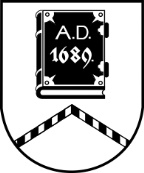 ALŪKSNES NOVADA PAŠVALDĪBALICENCĒŠANAS KOMISIJADārza iela 11, Alūksne, Alūksnes novads, LV – 4301, tālrunis:  64381496, e-pasts: dome@aluksne.lv_________________________________________________________________________________________________________AlūksnēSĒDES PROTOKOLS2023.gada 3.maijā                               				        		Nr.14  Atklāta sēde sākta pulksten 13.00, slēgta pulksten14.15Sēdes norises vieta: Dārza ielā 11, Alūksnē, Alūksnes VPVKAC 1.stāvāSēdi vada: komisijas priekšsēdētāja Māra KOVAĻENKOSēdi protokolē: komisijas locekle Everita BALANDESēdē piedalās Licencēšanas komisijas locekļi: Māra KOVAĻENKO, Everita BALANDE, Sanita BĒRZIŅA Sanita RIBAKA.M.KOVAĻENKO	atklāj komisijas sēdi, iepazīstina ar izsludināto sēdes darba kārtību. Informē, ka ir viens papildu darba kārtības jautājums “Alūksnes pilsētas pensionāru biedrības “SUDRABS” izskatīšana” un aicina balsot par tā iekļaušanu sēdes darba kārtībā.	Atklāti balsojot : “par” 4; “pret” nav; “atturas” nav,                                                                                                                                LICENCĒŠANAS KOMISIJA NOLEMJ:Iekļaut darba kārtībā vienu papildu darba kārtības punktu.PAPILDINĀTĀ DARBA KĀRTĪBA:IK “MARIENBURG ID” iesnieguma izskatīšana.IK “MARIENBURG ID” iesnieguma izskatīšana.[..] iesnieguma izskatīšana.Alūksnes pilsētas pensionāru biedrības “SUDRABS” izskatīšana.1. IK “MARIENBURG ID” iesnieguma izskatīšanaM.KOVAĻENKO	informē, ka pašvaldībā 02.05.2023. saņemts iesniegums no IK “MARIENBURG ID” ar lūgumu pagarināt atļauju tūristu vilciena pakalpojuma sniegšanai. Paskaidro, ka ir pievienots  sertificēta vērtētāja atzinums par tehniskā stāvokļa atbilstību drošai pasažieru pārvadāšanai. Uzskata, ka nepieciešamie dokumenti iesniegti un atļauja ir izsniedzama.Atklāti balsojot : “par” 4; “pret” nav; “atturas” nav,                                                                                                                                LICENCĒŠANAS KOMISIJA NOLEMJ:Pamatojoties uz Alūksnes novada pašvaldības 27.02.2020. saistošajiem noteikumiem Nr.2/2020 “Par specializētajiem tūristu transportlīdzekļiem Alūksnes novadā”                                                                                                                                                                                                                                                                                                                                                                                                                                                                                                                                                                                                                                                                                                                                                                                                                                                                                                                                                                                                                                                                                                                                                                                                                   un Licencēšanas komisijas nolikuma, kas apstiprināts ar Alūksnes novada domes 28.06.2017. lēmumu Nr.200 (protokols Nr.10, 39.punkts),  8.1.p.,1. Atļaut IK “MARIENBURG ID”, reģistrācijas numurs 44102037250, sniegt pakalpojumu ar specializēto tūrisma transportlīdzekli Alūksnes pilsētā, Alūksnes novadā.2. Atļaujas derīguma termiņš no 2023.gada 3.maija  līdz 2024.gada  2.maijam.3. Piešķirt IK “MARIENBURG ID”, reģistrācijas numurs 44102037250, specializētajam tūrisma transportlīdzeklim reģistrācijas numuru vilcējam un 2 piekabēm.2. IK “MARIENBURG ID” iesnieguma izskatīšanaM.KOVAĻENKO	informē, ka pašvaldībā 02.05.2023. saņemts iesniegums no IK “MARIENBURG ID” par atļauju izsniegšanu iebraukšanai Pilssalā, lai veiktu uzņēmējdarbību. Paskaidro, ka 20.04.2021. notikušajā laivu piestātņu izsolē nomas tiesības uz laipu piestātnēm Nr.12, Nr.22 un  Nr.23 ir ieguvis minētais komersants uz 3 gadiem, vasaras sezonā no 1.maija līdz 31.oktobrim (30.04.2021. līgums Nr.ANP/1-45.1/21/134). Informē, ka iesniegumā ir lūgts izsniegt 2 atļaujas, bet saskaņā ar pašvaldības noteikumiem, var izsniegt tikai atļauju vienam transportlīdzeklim.Atklāti balsojot: “par” 4; “pret” nav; “atturas” nav,LICENCĒŠANAS KOMISIJA NOLEMJ:Pamatojoties uz Alūksnes novada domes 28.06.2018. noteikumu Nr.3/2018 “Par transportlīdzekļu iebraukšanu Alūksnes pilsētas teritorijās, kas apzīmētas ar aizlieguma zīmi Nr.301 “Iebraukt aizliegts” un papildzīmi Nr.849 “Pārējā papildinformācija”, kurā noteikts uzraksts “Izņemot ar Alūksnes novada pašvaldības atļauju”” 5.punktu, kas apstiprināti ar domes lēmumu Nr.226 (sēdes protokols Nr.8, 10.p.) un Licencēšanas komisijas nolikuma, kas apstiprināts ar Alūksnes novada domes 28.06.2017. lēmumu Nr.200 (protokols Nr.10, 39.punkts) 8.5.p.,1. Izsniegt 1 (vienu) atļauju individuālajam komersantam “MARIENBURG ID” iebraukšanai Pilssalā, lai nodrošinātu pakalpojumu sniegšanu saskaņā ar 30.04.2021. noslēgto līgumu Nr.ANP/1-45.1/21/134.2. Atļaujas derīguma termiņš – no 2023.gada 3.maija līdz 2023.gada 31.oktobrim.3. [..] iesnieguma izskatīšanaM.KOVAĻENKO	informē, ka 28.04.2023. saņemts iesniegums no [..] ar lūgumu atļaut izmantot Alūksnes novada simboliku personiskām vajadzībām, ierobežotā apjomā un bezpeļņas nolūkos. Paskaidro, ka simbolika būs izvietota uz personīgās motorlaivas prezentējošā nolūkā. Informē, ka ir iesniegts arī foto materiāls.Atklāti balsojot : “par” 4; “pret” nav; “atturas” nav,LICENCĒŠANAS KOMISIJA NOLEMJ:Pamatojoties uz Alūksnes novada pašvaldības 27.05.2014. saistošajiem noteikumiem Nr.12/2014 “Par Alūksnes novada simbolikas lietošanu” un Licencēšanas komisijas nolikuma, kas apstiprināts ar Alūksnes novada domes 28.06.2017. lēmumu Nr.200 (protokols Nr.10, 39.punkts),  8.1.p.,1.Atļaut [..], personas kods [..], izmantot Alūksnes novada ģerboni personiskām vajadzībām ar nolūku prezentēt novadu uz personiskās motorlaivas, ievērojot Alūksnes novada pašvaldības 27.05.2014. saistošo noteikumu  Nr.12/2014 “Par Alūksnes novada simbolikas lietošanu” 2.punktā noteikto Alūksnes novada ģerboņa aprakstu.2. Atļauja izsniegta 2 (divu) Alūksnes novada ģerboņa izmantošanai.Alūksnes pilsētas pensionāru biedrības “SUDRABS” izskatīšanaM.KOVAĻENKO	informē, ka uzņēmējdarbības atbalsta speciāliste M.SALDĀBOLA šodien lūgusi izsniegt vēl vienu atļauju tirdzniecībai 4.maija svētku tirgum, jo tā ir vietējā pensionāru biedrība “SUDRABS”Atklāti balsojot : “par” 4; “pret” nav; “atturas” nav,LICENCĒŠANAS KOMISIJA NOLEMJ:Pamatojoties uz 12.05.2010. Ministru kabineta noteikumiem Nr.440 “Noteikumi par tirdzniecības veidiem, kas saskaņojami ar pašvaldību, un tirdzniecības organizēšanas kārtību”, Alūksnes novada pašvaldības 25.02.2021. saistošajiem noteikumiem Nr.6/2021 “Par tirdzniecību publiskās vietās Alūksnes novadā”, Alūksnes novada pašvaldības 27.09.2018. saistošajiem noteikumiem Nr.13/2018 “Par Alūksnes novada pašvaldības nodevām” un Licencēšanas komisijas nolikuma, kas apstiprināts ar Alūksnes novada domes 28.06.2017. lēmumu Nr.200 (protokols Nr.10, 39.punkts),  8.3.p.,1. Izsniegt Alūksnes pilsētas pensionāru biedrībai “SUDRABS” (reģistrācijas numurs 40008186760) atļauju tirdzniecībai svētku pasākuma laikā uz Lielā Ezera ielas, Alūksnē, Alūksnes novadā  2023. gada 4.maijā1.1.Atļaujā norādīt, ka tirdzniecības veicējs:1.1.1.ir tiesīgs tirgoties ar pašu darinātiem vilnas izstrādājumiem;1.1.2. atbrīvots no pašvaldības nodevas samaksas.Sēdes vadītāja				M.KOVAĻENKO……………………………………….Protokoliste, komisijas locekle	E.BALANDE …………………………………………..Komisijas locekle			S.BĒRZIŅA ……………………………………….........					S.RIBAKA ……………………………………………...